Załącznik mapowy nr 2
do Zarządzenia nr 0050/48/22
Prezydenta Miasta Tychy
z dnia 15 lutego  2022 r.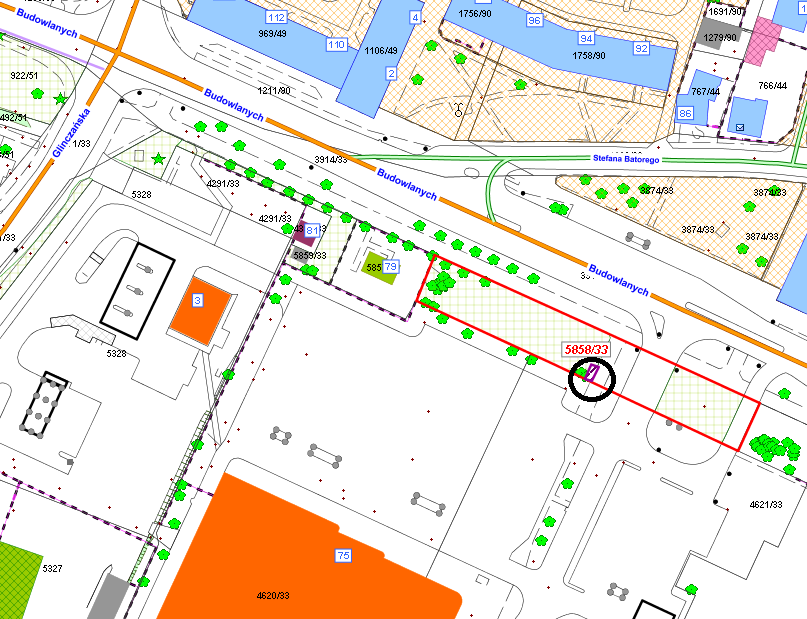 LEGENDALEGENDAteren do dzierżawy 